 The Group Project: Training Weekends in Gestalt Group Therapy				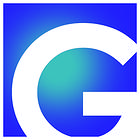 www.thegroupproject.orgThe Group Project -- Overview:Weekend I (October 26th and 27th, 2013): Structure, Structure, Structure!Saturday: What is Gestalt Group Therapy? – The BasicsDialogue and InclusionSetting up Structures that will enhance communication and maintain a moment-to-moment focusHow to start a new therapy group with development of specific plans for each participant who wants to start a new groupGroup Supervision – all will take part in supervision of participants ongoing groups utilizing a structured supervision/feedback modelDiscussion of assigned readingsExperiential Group to learn by doing; all participants will take part in the experiential group which will be followed by discussionWeekend II: (January 18th and 19th, 2014): Engagement; Deepening Authentic CommunicationTracking emergent phenomenaWays to help group members present “outside issues” while maintaining an experiential frameUsing Gestalt experiments in groupGroup Supervision – all will take part in supervision of participants ongoing groups utilizing a structured supervision/feedback modelDiscussion of assigned readingsExperiential Group to learn by doing; all participants will take part in the experiential group which will be followed by discussionWeekend III: (April 12th and 13th, 2014): Attunement and DevelopmentHearing the “unsaid”, Seeing the “unshown”Attending to the group-as-a-wholeCountertransferential Issues in groupworkSelf-disclosure, transparency, and what not to shareDealing with group “stuckness”Conflict in groupGroup Supervision – all will take part in supervision of participants ongoing groups utilizing a structured supervision/feedback modelDiscussion of assigned readingsExperiential Group WITH GUEST FACILITATOR BUD FEDER to learn by doing; all participants will take part in the experiential group which will be followed by discussionWeekend IV: (June 7th and 8th, 2014): Field InclusionField theory in groupworkBringing often overlooked aspects of “ground” into awarenessThe dynamics of power, privilege,  and oppression in groupworkHow awareness of the “cultural ground” of the therapist and the participants can be explored and used in the group Group Supervision – all will take part in supervision of participants ongoing groups utilizing a structured supervision/feedback modelDiscussion of assigned readingsExperiential Group to learn by doing; all participants will take part in the experiential group which will be followed by discussionWeekend V:  (September 20th and 21st , 2014): EndingsFuture and ongoing work – helping group participants identify their “growing edges” and focus on the work they need to do, both within the group and outside of it.Types of terminations in group therapy; when individual participants leave, when the whole group ends, ending time-limited groups.Group Supervision – all will take part in supervision of participants ongoing groups utilizing a structured supervision/feedback modelDiscussion of assigned readingsExperiential Group to learn by doing; all participants will take part in the experiential group which will be followed by discussion